Year2 – Autumn 2: 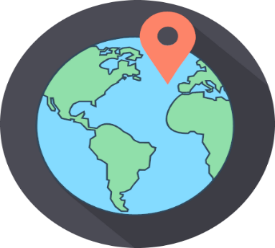 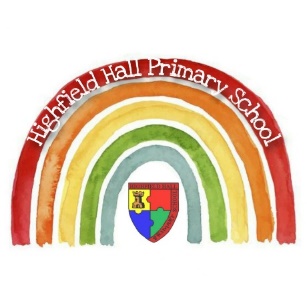 The Owl Who Was Afraid of the Dark 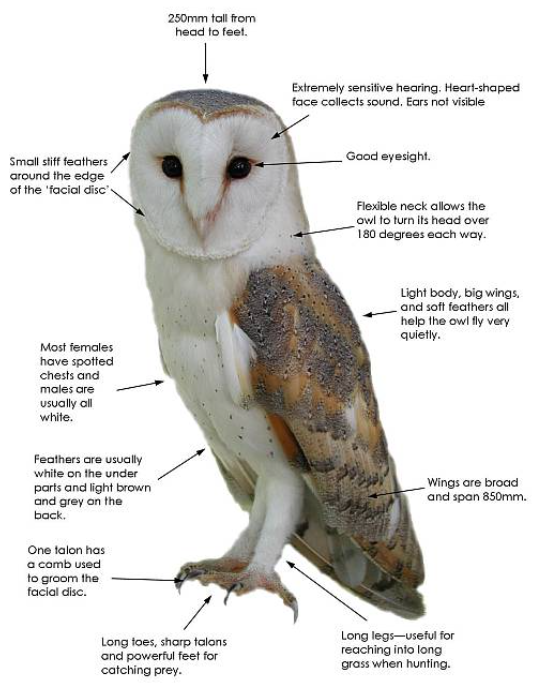 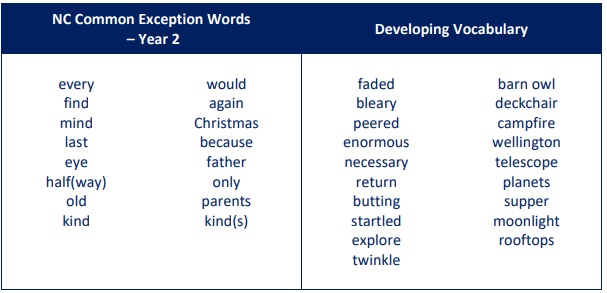 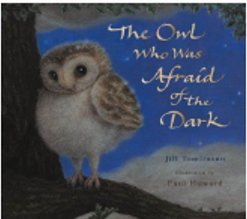 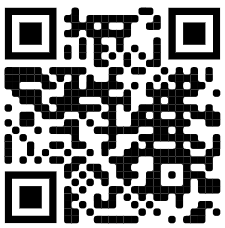 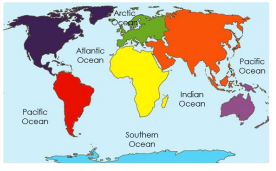 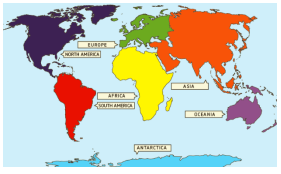 Events Beyond Living Memory: The Gunpowder Plot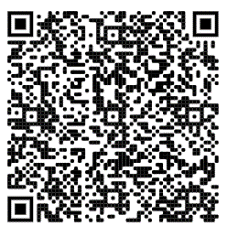 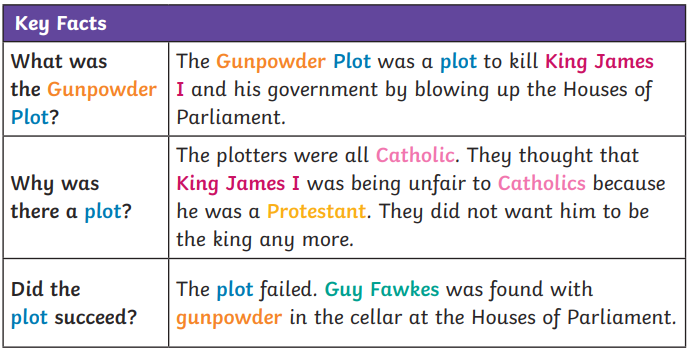 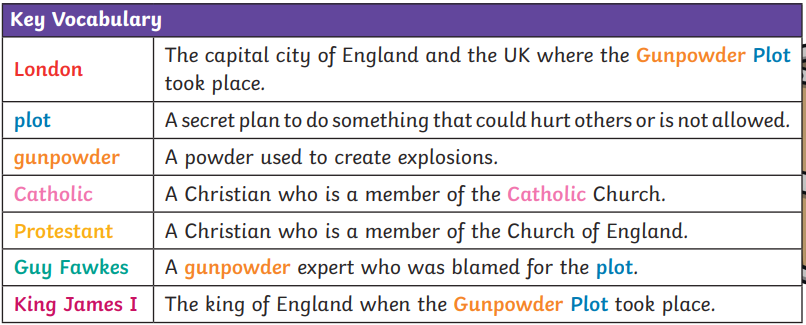 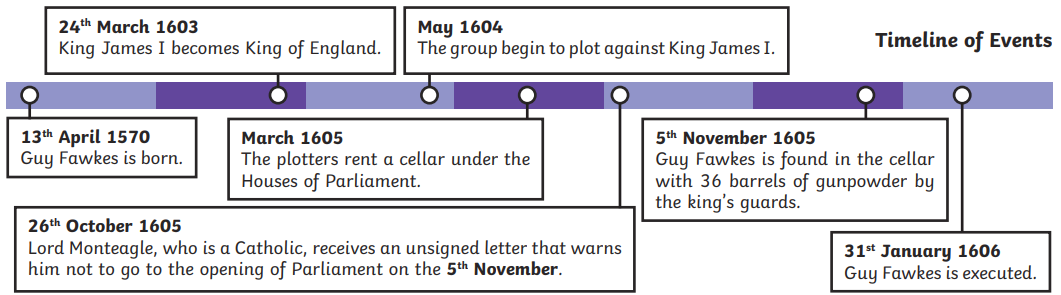 GeographyGeographyScienceScienceREREWhat are the 7 continents of the world called? What are the 5 oceans of the world called? Where is England on a world map? Which continent is England in?  Name a human feature of each continent.  Name a physical feature of each continent. Asia, Europe, Australasia, South America, North America, Antarctica.   Pacific, Atlantic, Indian, Southern, Artic. Locate on a map. Europe. Asia – Taj Mahal, The Great Wall of China Europe – Eiffel Tower Africa – pyramids Australasia – Sydney Opera House South America – Statue of Christ the Redeemer North America – The Statue of Liberty Artic – Science base Asia – Mount Everest Europe – The White Cliffs of Dover Africa – Victoria Falls Australasia – Coral Reef South America – Amazon Rain Forest North America – The Grand Canyon Artic – ice sheet/snow Can you name 3 animals and their offspring? What are the 5 different animal groups? What is the life cycle of a frog? What is the life cycle of a bird? What is the life cycle of a butterfly? How do the adult and young differ? Cow/calf, Frog/tadpole, Goat/kid, Owl/Owlett, caterpillar/Butterfly Swan/signet Reptiles, amphibians, Birds, Fish, Mammals Frogspawn, tadpole, froglet, frog Egg, hatchling, chick, adult Egg, caterpillar, chrysalis, butterfly Accept a range of answers showing understanding linked to the animal of choice. Which religion celebrates Passover? What does Passover celebrate? Which religion celebrates Eid? What do Muslims do during Ramadan? Judaism Moses leading the Jewish people to freedom from slavery. Islam, Muslim Fasting from sunrise to sunset, pray more, donate money to charity, do good deeds. 